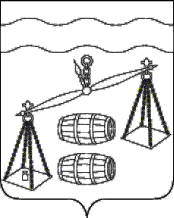 МУНИЦИПАЛЬНЫЙ РАЙОН«СУХИНИЧСКИЙ РАЙОН»Калужская областьРАЙОННАЯ ДУМАР Е Ш Е Н И ЕО  внесении  изменений   в решение   Районной Думы   муниципального  района  «Сухиничский   район»     от    28.03.2013    №    344«Об утверждении Положения об оплате труда работников муниципального казенного учреждения «Единая дежурно-диспетчерская служба» муниципального района «Сухиничский район»В связи с индексацией размеров окладов работников муниципального казенного учреждения «Единая дежурно – диспетчерская служба», руководствуясь Уставом МКУ «ЕДДС муниципального района «Сухиничский район», Районная Дума муниципального района «Сухиничский район»  Р Е Ш И Л А:Приложение №1 к Положению об оплате труда работников муниципального казенного учреждения «Единая дежурно-диспетчерская служба муниципального района «Сухиничский район», утвержденному решением Районной Думы муниципального района «Сухиничский район» 28.03.2013 № 344 «Об утверждении положения об оплате труда работников муниципального казенного учреждения «Единая дежурно-диспетчерская служба муниципального района «Сухиничский район» изложить в новой редакции (прилагается).Настоящее решение вступает в силу после его обнародования и применяется к правоотношениям, возникшим с 01.10.2022 года.Контроль за исполнением настоящего решения возложить на комиссию Районной Думы по нормотворчеству (Симоненков А.П.) и администрацию МР «Сухиничский район».Глава муниципального района«Сухиничский район»                                                    Н.А. Егоров   Приложение № 1к решению Районной ДумыМР «Сухиничский район» от  05.10.2022 № 235«Приложение № 1к Положению об оплате трудаработников МКУ ЕДДСмуниципального района «Сухиничский район» РАЗМЕРЫ ОКЛАДОВ РАБОТНИКОВ УЧРЕЖДЕНИЯПрофессиональная квалификационная группа «Общеотраслевые должности служащих второго уровня»Профессиональная квалификационная группа «Общеотраслевые должности служащих четвертого уровня»Заместитель заведующего юридическимотделом администрацииМР «Сухиничский район»                                             А.В. КарловскийЗаведующий  отделомфинансового обеспечения,главный бухгалтер администрации МР  «Сухиничский район»				             Е.Н. ЖоринаЗаместитель главы администрации МР «Сухиничский район», управляющий делами                                                                             Н.В.Волковаот  05.10.2022                   №      235Квалификационный уровеньНаименование должностейРазмер базового оклада, руб.1Диспетчер «ЕДДС»-оператор системы «112»6058Квалификационный уровеньНаименование должностейРазмер базового оклада, руб.3Директор МКУ «ЕДДС»9086